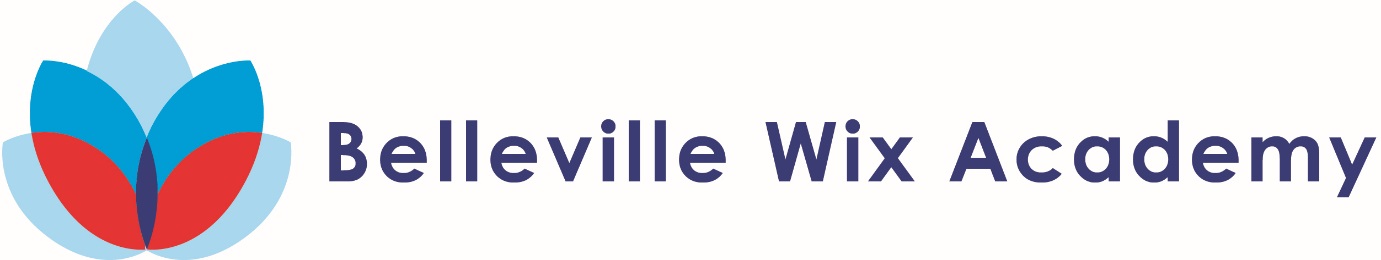 Secondary School20152016201720182019Ark Putney Academy121Ashcroft Technology Academy32121Bolingbroke Academy1515111117Burntwood School71121Centre Academy1Chestnut Grove3111CTBF Kentish Town1Dulwich College11Dunraven1Emanuel1European School Oxon1Garrett Park1Graveney212Harris Academy Battersea3435Fulham Cross Girls1Hurlingham & Chelsea111James Allen Girls11Kingsdale1Lambeth Academy312La Retraite1London Nautical11Lycee1132Notre Dame1Platanos College1Putney High School11Ricard’s Lodge11Saint Cecilia's C of E School11Southfields Community College11St John Bosco1211Streatham & Clapham High1The Charter School Dulwich1Trinity Academy1Whitgift1